Universidad de Granada - ACTA DEL TRIBUNAL DE EXÁMENES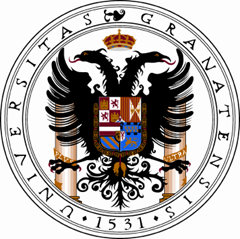 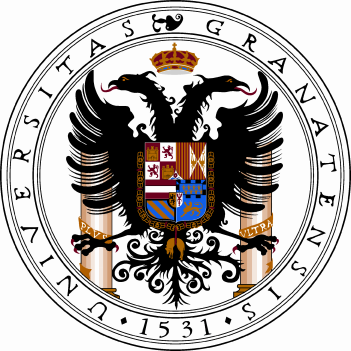 HOJA DE ACTACurso Académico __________	Grupo:       Convoc:	       Matricula: OficialAsignatura: ___________________________________________________________________Departamento: ________________________________________________________________Titulación: ____________________________________________________________________DNI:	APELLIDOS y NOMBRE:	NOTA:	CALIFICACIÓN:	En Granada, a  __________________________________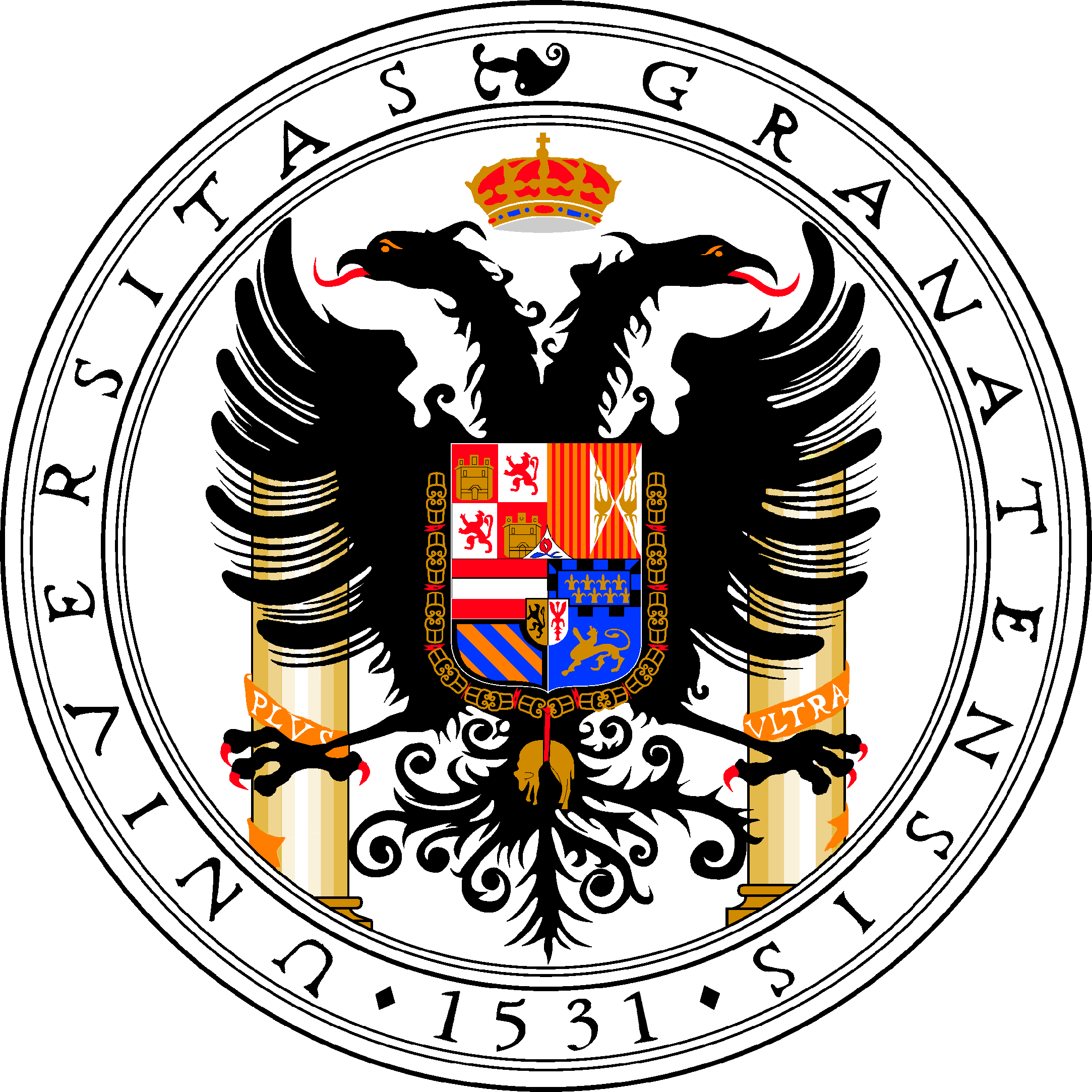 	                                       (Firma del Tribunal)	Fdo.	Fdo.	Fdo.	Vocal	Presidente del Tribunal	Vocal